Have you ever felt that you were unworthy to be used by God? Perhaps this feeling is caused by the sin in your life. Maybe it’s because you feel like you have no talents or gifts that are worthy enough to be used. Perhaps you feel as if in your advancing age, there is little you can do. Today we want to challenge those doubts. The Christmas story is filled with God working in unconventional ways to accomplish His purpose. 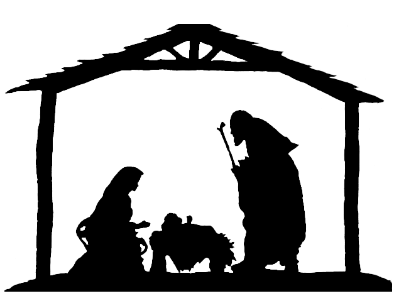 Sermon NotesGod Chose the UnconventionalLuke 2:4-20 (Micah 5:2)(Page 715 in the Pew Bible)God often chooses to work through __________ meansGod chose a __________ small town for Jesus’ birthGod chose an angel _______ to __________ His birthGod chose to announce the birth to __________ watching over __________ of sheepGod chose … … to __________ me when He sent Jesus… to use me as His __________… me, regardless of how __________ I may feel